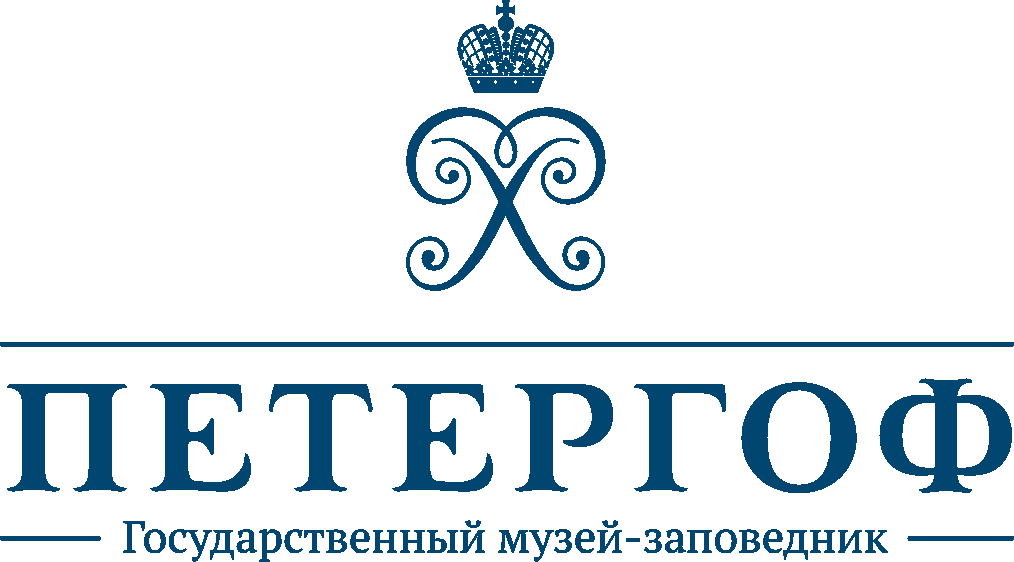 ВОДОПОДВОДЯЩАЯ СИСТЕМА ПЕТЕРГОФАВодоподводящая система была создана искусственно для питания фонтанов и города Петродворца водой в начале XVIII столетия. Сейчас в Водоподводящую систему Петергофа входят 40 водных элементов: 18 прудов, 12 каналов и 10 ручьев и рек. Общая площадь зеркала водных объектов – 824 тысяч кв.метров, объем накопительных прудов – 480 тыч. куб.метров, 50% которых – заиленная, болотистая территория. Также водоподводящая система – это 140 гидротехнических сооружений (мостов, дамб, шлюзов, труб-переездов), а также эксплуатационная дорога длинной 27,4 км. Общая протяженность длины основных водоподводящих каналов  – . По территории одного лишь Нижнего парка проложено 14 км фонтанных труб.Основным источником питания водоподводящей системы являются подземные воды ордовикского водоносного комплекса, выклинивающиеся в виде многочисленных родников у подножья и на склоне Ижорской возвышенности. Глядинский и Хабанский ручьи образуют Фабричную речку, от которой тянется Старо-Петергофский (Ропшинский) канал: Леволовский и Святой ручьи сливаются в Ново-Петергофский, который в свою очередь отдает воду Старо-Петергофскому каналу. Вблизи деревни Низино устроен Шинкарский шлюз со сбросом воды в речку Стрельну. От этого шлюза вода идет по каналу, который в этой части называется Петергофским и заканчивается Самсониевским бассейном. Здесь происходит разветвление системы на три части. От Петергофского канала через пруды и протоки вода направляется в Английский пруд, а из него в Верхнесадский канал. От Самсониевского водоема по Ольгинскому водоводу она течет к Верхнему саду и Нижнему парку. Собранная в прудах-резервуарах на верхней террасе вода по подземным трудам устремляется к 4 группам фонтанов и каскадов Нижнего парка.Уникальность водоподводящей системы как памятника истории и культуры – отсутствие насосных станций. Благодаря остроумию инженерной мысли, вода течет за счет естественного перепада высот между Ропшинской возвышенностью и уровнем, на котором находятся фонтаны Верхнего и Нижнего парка. Первое упоминание об устройстве водовода для Большого каскада и нескольких фонтанов датировано 1715 годом, что делает всю систему в первую очередь памятником истории.Строительство водовода началось в ноябре 1720 года, а уже в августе 1721 года были пущены фонтаны и Большой каскад. Трассу первого водовода прокладывал талантливый инженер-гидравлик Василий Туволков (1697-1727), один из «птенцов гнезда Петрова». Петр I лично участвовал в разработке и создании уникальной фонтанной системы. 19 августа 1721 года на Ропшинских высотах, у истоков водопроводящего канала, великий царь лично запустил систему, заступом выбив задвижку. К утру следующего дня она дошла до Петергофа, и фонтаны взметнулись вверх.Пресс-служба ГМЗ «Петергоф»pr@peterhofmuseum.ruм.т. +7 (931) 002 43 22www.peterhofmuseum.ru